Совет депутатов Иннокентьевского сельского поселенияНиколаевского муниципального района Хабаровского краяРЕШЕНИЕ16.03.2023										   № 77-166с. ИннокентьевкаОб утверждении Схемы образования и графического изображения многомандатного избирательного округа для проведения выборов депутатов Совета депутатов Иннокентьевского сельского поселения Николаевского муниципального района Хабаровского края	Руководствуясь Федеральным законом от 12 июня 2002 г. № 67-ФЗ «Об основных гарантиях избирательного права и права на участие в референдуме граждан Российской Федерации», Избирательным кодексом Хабаровского края, Уставом Иннокентьевского сельского поселения, Совет депутатов Иннокентьевского сельского поселенияРЕШИЛ:	1. Утвердить прилагаемые:	1.1. Схему образования многомандатного избирательного округа для проведения выборов депутатов Совета депутатов Иннокентьевского сельского поселения.	1.2. Графическое изображение многомандатного избирательного округа   для проведения выборов депутатов Совета депутатов Иннокентьевского сельского поселения.	2. Направить настоящее решение:	2.1. В территориальную избирательную комиссию Николаевского района для сведения.	2.2. Главе Иннокентьевского сельского поселения Дё В.Е. для опубликования в «Сборнике нормативно-правовых актов Иннокентьевского сельского поселения».	3.  Образовать многомандатный избирательный округ сроком на 10 лет.	4. Контроль за исполнением настоящего решения возложить на депутатскую комиссию по социальным вопросам и местному самоуправлению.	5. Считать утратившими силу решения Совета депутатов Иннокентьевского сельского поселения:	- от 25.04.2013 № 50-140 «Об утверждении Схемы образования и графического изображения многомандатного избирательного округа для проведения выборов депутатов Совета депутатов Иннокентьевского сельского поселения».	- от 09.08.2016 № 45-137 «О внесении изменений в решение Совета депутатов Иннокентьевского сельского поселения от 25.04.2013 № 50-140 «Об утверждении Схемы образования и графического изображения многомандатного избирательного округа»	6. Настоящее решение вступает в силу со дня его опубликования в «Сборнике правовых актов Иннокентьевского сельского поселения».Председатель Совета депутатовИннокентьевского сельского поселения                                       Л.П. ТубинаГлава Иннокентьевскогосельского поселения                                                                         В.Е. Дё			УТВЕРЖДЕНО			решением Совета депутатов			Иннокентьевского сельскогопоселения Николаевского  муниципального района Хабаровского края			от  16.03.2023   № 77-166СХЕМА
многомандатного (семимандатного) избирательного округапо выборам депутатов Совета депутатов Иннокентьевского сельского поселенияНиколаевского муниципального района Хабаровского краяЧисло избирателей, зарегистрированных на территории Иннокентьевского сельского поселенияпо состоянию на 01 января 2023 года - 411Количество мандатов депутатов Совета депутатов Иннокентьевского сельского поселения  - 7.Средняя норма представительства на один мандат – 59 чел.* - приводится справочноУТВЕРЖДЕНОрешением Совета депутатов Иннокентьевского сельского поселения Николаевского муниципального района Хабаровского краяот 16.03.2023  № 77-166ГРАФИЧЕСКОЕ ИЗОБРАЖЕНИЕ СХЕМЫ
многомандатного (семимандатного) избирательного округапо выборам депутатов Совета депутатов Иннокентьевского сельского поселения Николаевского муниципального района Хабаровского края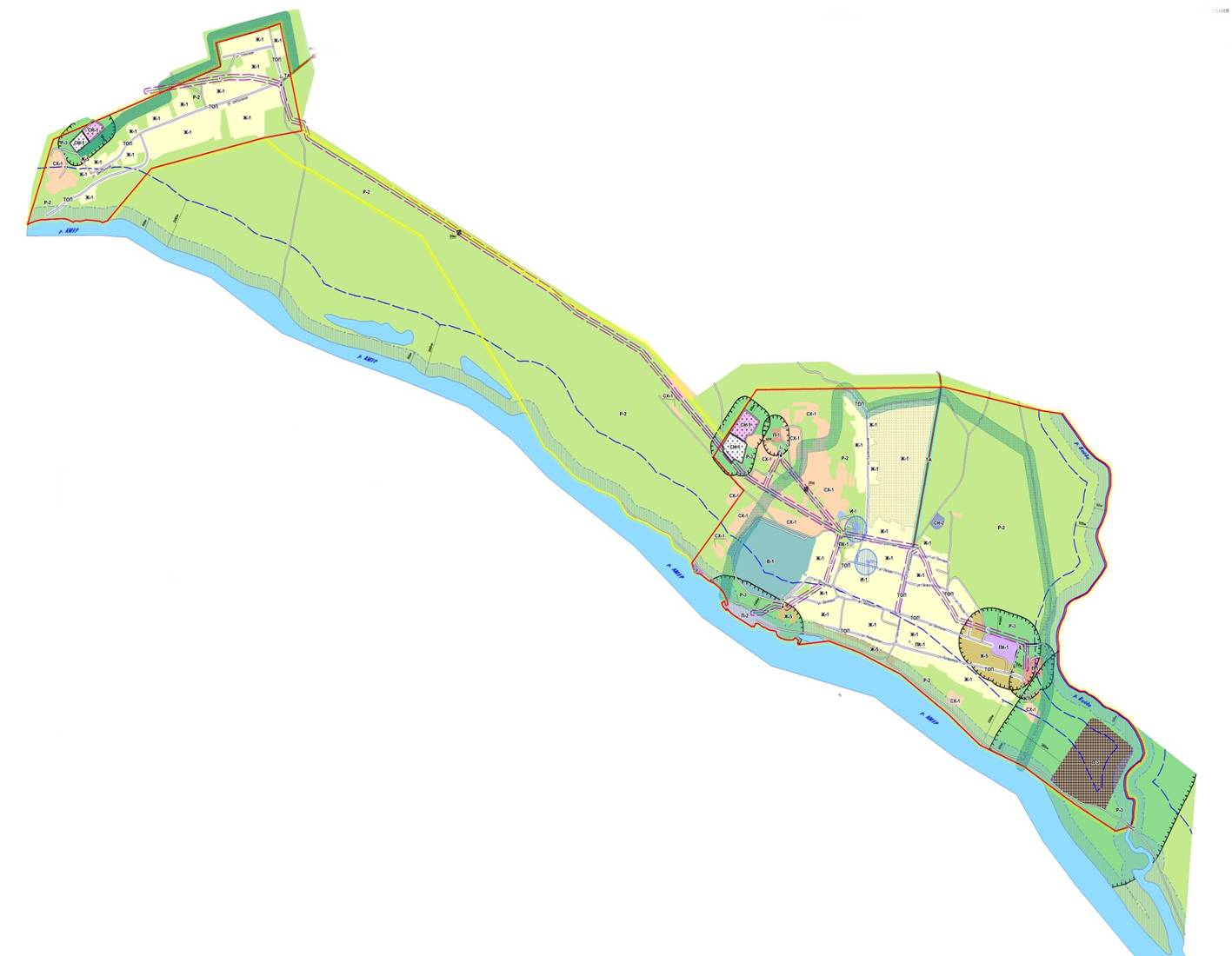 №округаЦентр округа*Границы многомандатного избирательного округаКоличество мандатовКоличество избирателей в округе12345№ 1с. ИннокентьевкаТерритория в границах Иннокентьевского сельского поселения7411